哈佛·战略执行管理软件（ESM）招募企业用户免费试用好的战略是成功的一半；但再好的战略，若执行不力也会失败。就是说，战略固然重要，但唯有执行带来绩效。《财富》杂志调查显示：只有不到10%的企业战略得到了有效的执行；70%的案例显示，真正的问题不在于战略的好坏，而在于执行的不力。如何确保所制定的战略能得到较好的落实、实施或执行呢？实践表明，哈佛·战略执行管理软件（Executive Strategy Manager,简称ESM ）能荣胜此任。经过15年的应用推广，该软件现已被证明是目前全球唯一、最权威的战略执行管理应用软件。该软件是由平衡计分卡（Balanced Scorecard）和战略地图（Strategy Map）开创人——哈佛商学院教授罗伯特•卡普兰（Dr. Robert S. Kaplan）和戴维•诺顿（Dr. David P. Norton）两位博士于2000年联合研发设计。战略执行管理软件应用（The Executive Strategy Manager® software application），通过平衡计分卡和战略地图最佳实践框架，带领企业完成战略的设计、汇报和执行工作，即将企业的使命、愿景和价值观，通过战略地图和平衡计分卡，并经由战略举措，与企业日常经营计划、预算、流程、财务等活动相关联；通过适时反馈绩效结果、动态调配有效资源，打通战略目标、组织绩效和个人绩效通道，最终帮助企业解决战略执行方面的挑战、实现战略目标上的承诺。（见下图）该软件应用包含来自19个行业的3000多个最佳实践战略目标和5000个最佳实践测量指标数据库；凭借其大数据及技术工具，还能为企业进行战略对标，收集正确数据，做出理性决策。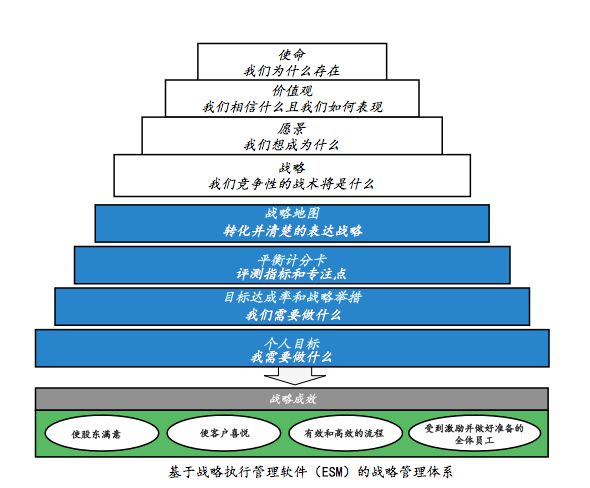 ESM作为一款基于网络的软件应用，自2000年卡普兰和诺顿博士对第一版的软件进行认证后，15年来已广为全球700多家组织所使用，其中包括联邦快递、AT&T、思科、希尔顿、西门子、沃尔沃、汇丰银行、宝马、佳能、固特异、中国华润等诸多世界级企业。求是咨询，作为中国最具影响力和公信力的管理咨询机构，2015年成为哈佛·战略执行管理软件应用中国独家代理服务商。经过一年多软件汉化等系列前期准备工作，目前已具备向中国广大企业推广ESM软件应用的条件。为此，现面向全国，为期2个月，招募3户高质量的规模以上企业用户，供以免费试用，以有效开展企业战略执行与管理。求是咨询将对申请企业统一评估，择优而定。 申请企业需具备以下条件：战略目标清晰；组织绩效采用平衡计分卡管理。                                          求是咨询ESM事业部                                                                    2016.7.15附报名表哈佛·战略执行管理软件（ESM）免费试用申请表注：本表填好盖章后请传真至：（010）84872408/09/10-8003，求是咨询ESM事业部孟小姐（分机8017），或将盖章后的扫描版发送至邮箱：amanda.meng@tsruc.com ，truth@tsruc.com企 业 名 称企 业 名 称中  文中  文企业性质企业性质国有（     ）民营（     ）  其他（     ）国有（     ）民营（     ）  其他（     ）企 业 名 称企 业 名 称英  文英  文企业人数企业人数通 讯 地 址通 讯 地 址邮政编码邮政编码企 业 网 址企 业 网 址传  真电子信箱电子信箱姓     名姓     名姓     名职务职务电话(加区号)电话(加区号)电话(加区号)手机号码法  人  代  表法  人  代  表法  人  代  表联  系 人联  系 人联  系 人企业所从事的产品或服务企业所从事的产品或服务企业所从事的产品或服务企业所从事的产品或服务指标（万元）营业收入（万元）营业收入（万元）营业收入（万元）营业收入（万元）资产总额（万元）资产总额（万元）资产总额（万元）资产总额（万元）净利润（万元）净利润（万元）净利润（万元）2014年2015年简单陈述：企业历年战略规划实施与战略目标实现情况、问题与困惑法定代表人（签字）：                           申报企业（盖章）：2016年   月   日法定代表人（签字）：                           申报企业（盖章）：2016年   月   日法定代表人（签字）：                           申报企业（盖章）：2016年   月   日法定代表人（签字）：                           申报企业（盖章）：2016年   月   日法定代表人（签字）：                           申报企业（盖章）：2016年   月   日法定代表人（签字）：                           申报企业（盖章）：2016年   月   日法定代表人（签字）：                           申报企业（盖章）：2016年   月   日法定代表人（签字）：                           申报企业（盖章）：2016年   月   日法定代表人（签字）：                           申报企业（盖章）：2016年   月   日法定代表人（签字）：                           申报企业（盖章）：2016年   月   日法定代表人（签字）：                           申报企业（盖章）：2016年   月   日法定代表人（签字）：                           申报企业（盖章）：2016年   月   日